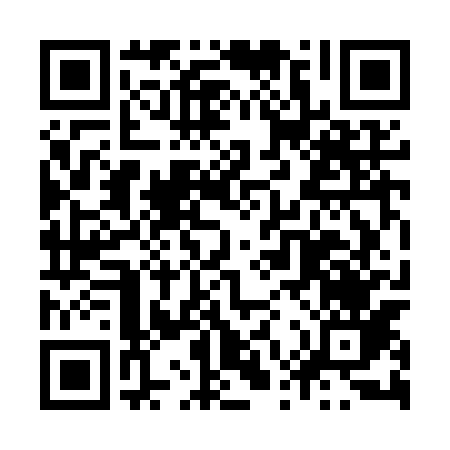 Ramadan times for Okonin, PolandMon 11 Mar 2024 - Wed 10 Apr 2024High Latitude Method: Angle Based RulePrayer Calculation Method: Muslim World LeagueAsar Calculation Method: HanafiPrayer times provided by https://www.salahtimes.comDateDayFajrSuhurSunriseDhuhrAsrIftarMaghribIsha11Mon4:114:116:0811:543:445:425:427:3212Tue4:084:086:0511:543:455:445:447:3413Wed4:064:066:0311:543:475:465:467:3614Thu4:034:036:0111:533:495:475:477:3815Fri4:004:005:5811:533:505:495:497:4016Sat3:583:585:5611:533:525:515:517:4217Sun3:553:555:5311:533:535:535:537:4418Mon3:523:525:5111:523:555:555:557:4619Tue3:503:505:4911:523:565:575:577:4920Wed3:473:475:4611:523:585:585:587:5121Thu3:443:445:4411:513:596:006:007:5322Fri3:413:415:4111:514:006:026:027:5523Sat3:383:385:3911:514:026:046:047:5724Sun3:353:355:3611:514:036:066:067:5925Mon3:333:335:3411:504:056:086:088:0226Tue3:303:305:3211:504:066:096:098:0427Wed3:273:275:2911:504:086:116:118:0628Thu3:243:245:2711:494:096:136:138:0929Fri3:213:215:2411:494:106:156:158:1130Sat3:183:185:2211:494:126:176:178:1331Sun4:154:156:1912:485:137:197:199:161Mon4:124:126:1712:485:147:207:209:182Tue4:084:086:1512:485:167:227:229:203Wed4:054:056:1212:485:177:247:249:234Thu4:024:026:1012:475:187:267:269:255Fri3:593:596:0712:475:207:287:289:286Sat3:563:566:0512:475:217:297:299:307Sun3:533:536:0312:465:227:317:319:338Mon3:493:496:0012:465:247:337:339:369Tue3:463:465:5812:465:257:357:359:3810Wed3:433:435:5612:465:267:377:379:41